Dalton :Nom complet John dalton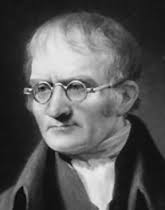 Nationalité : AnglaisPériode de temps : 1766-1844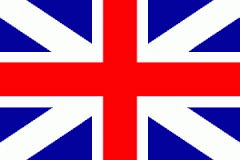 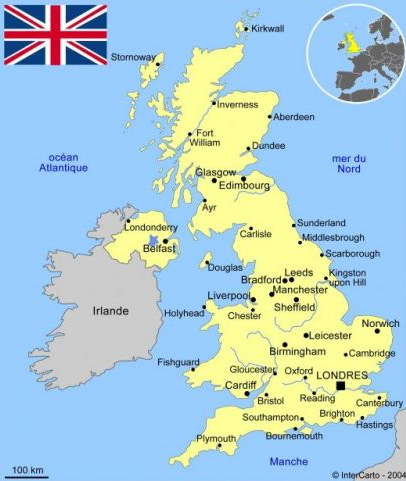 Il reprend l’idée de Démocrite. Il est le père de la théorie atomique. Les atomes se combinent en molécules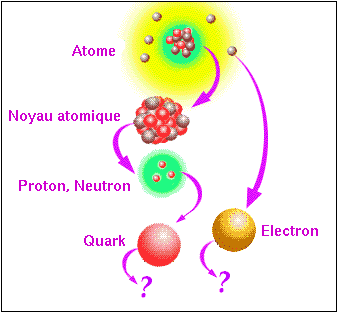 